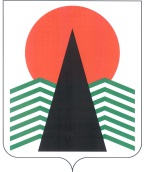 АДМИНИСТРАЦИЯ  НЕФТЕЮГАНСКОГО  РАЙОНАпостановлениег.НефтеюганскОб утверждении плана мероприятий («дорожной карты») по реализации 
принципов и механизмов (инструментов) открытости деятельности органов 
местного самоуправления Нефтеюганского района на 2018-2020 годыВ целях реализации пункта 3 раздела II протокола заседания Правительственной комиссии по координации деятельности открытого правительства от 20.12.2017 № 6, в соответствии с Методическими рекомендациями по реализации принципов и механизмов (инструментов) открытости деятельности органов государственной власти и органов местного самоуправления в субъекте Российской Федерации, руководствуясь Уставом Нефтеюганского района,  п о с т а н о в л я ю:Утвердить план мероприятий («дорожную карту») по реализации принципов и механизмов (инструментов) открытости деятельности органов местного самоуправления Нефтеюганского района на 2018-2020 годы (далее – План мероприятий) (приложение).Руководителям структурных подразделений администрации района – ответственным исполнителям обеспечить исполнение Плана мероприятий 
и представление в срок до 1 февраля года, следующего за отчетным, информации 
о ходе реализации Плана мероприятий и исполнении целевых показателей развития механизмов (инструментов) открытости в управление по связям с общественностью администрации Нефтеюганского района.Управлению по связям с общественностью администрации района (Федорова А.Н.) ежегодно в срок до 20 февраля года, следующего за отчетным, формировать сводную информацию о ходе реализации Плана мероприятий 
и размещать на официальном сайте органов местного самоуправления Нефтеюганского района. Настоящее постановление подлежит размещению на официальном сайте органов местного самоуправления Нефтеюганского района.Контроль за выполнением постановления возложить на заместителя главы Нефтеюганского района Котову Т.Г.Исполняющий обязанностиГлавы района                                                                     	С.А.КудашкинПриложениек постановлению администрации Нефтеюганского районаот 02.07.2018 № 1058-паПлан мероприятий («дорожная карта») реализации принципов и механизмов (инструментов) открытости деятельности органов местного самоуправления Нефтеюганского района на 2018-2020 годыПринятые в тексте сокращения:ОМСУ – органы местного самоуправления Нефтеюганского районаОфициальный сайт – официальный сайт органов местного самоуправления Нефтеюганского района НПА – нормативный правовой акт02.07.2018№ 1058-па№ 1058-па№ п/пНаименование мероприятияОжидаемый результатСрокиРеферентные группы, на которые нацелено мероприятиеОтветственные исполнители123456Реализация принципа информационной открытостиЦелевые показатели развития механизма (инструмента) открытости:Процент населения, удовлетворенного информационной открытостью органов местного самоуправления Нефтеюганского района: 
2018 – 67; 2019 – 67,5; 2020 – 68 (данные опроса общественного мнения, проводимого по решению Думы Нефтеюганского района).Ответственный исполнитель: управление по связям с общественностью администрации Нефтеюганского районаДоля пользователей, удовлетворенных качеством поиска и получения информации на официальном сайте органов местного самоуправления Нефтеюганского района, к общему количеству пользователей сайта, принявших участие в голосовании, в процентах: 
2018 год – 70; 2019 год – 75; 2020 год – 80 (данные опроса, проводимого на сайте ОМСУ).Ответственный исполнитель: управление по связям с общественностью администрации Нефтеюганского районаРеализация принципа информационной открытостиЦелевые показатели развития механизма (инструмента) открытости:Процент населения, удовлетворенного информационной открытостью органов местного самоуправления Нефтеюганского района: 
2018 – 67; 2019 – 67,5; 2020 – 68 (данные опроса общественного мнения, проводимого по решению Думы Нефтеюганского района).Ответственный исполнитель: управление по связям с общественностью администрации Нефтеюганского районаДоля пользователей, удовлетворенных качеством поиска и получения информации на официальном сайте органов местного самоуправления Нефтеюганского района, к общему количеству пользователей сайта, принявших участие в голосовании, в процентах: 
2018 год – 70; 2019 год – 75; 2020 год – 80 (данные опроса, проводимого на сайте ОМСУ).Ответственный исполнитель: управление по связям с общественностью администрации Нефтеюганского районаРеализация принципа информационной открытостиЦелевые показатели развития механизма (инструмента) открытости:Процент населения, удовлетворенного информационной открытостью органов местного самоуправления Нефтеюганского района: 
2018 – 67; 2019 – 67,5; 2020 – 68 (данные опроса общественного мнения, проводимого по решению Думы Нефтеюганского района).Ответственный исполнитель: управление по связям с общественностью администрации Нефтеюганского районаДоля пользователей, удовлетворенных качеством поиска и получения информации на официальном сайте органов местного самоуправления Нефтеюганского района, к общему количеству пользователей сайта, принявших участие в голосовании, в процентах: 
2018 год – 70; 2019 год – 75; 2020 год – 80 (данные опроса, проводимого на сайте ОМСУ).Ответственный исполнитель: управление по связям с общественностью администрации Нефтеюганского районаРеализация принципа информационной открытостиЦелевые показатели развития механизма (инструмента) открытости:Процент населения, удовлетворенного информационной открытостью органов местного самоуправления Нефтеюганского района: 
2018 – 67; 2019 – 67,5; 2020 – 68 (данные опроса общественного мнения, проводимого по решению Думы Нефтеюганского района).Ответственный исполнитель: управление по связям с общественностью администрации Нефтеюганского районаДоля пользователей, удовлетворенных качеством поиска и получения информации на официальном сайте органов местного самоуправления Нефтеюганского района, к общему количеству пользователей сайта, принявших участие в голосовании, в процентах: 
2018 год – 70; 2019 год – 75; 2020 год – 80 (данные опроса, проводимого на сайте ОМСУ).Ответственный исполнитель: управление по связям с общественностью администрации Нефтеюганского районаРеализация принципа информационной открытостиЦелевые показатели развития механизма (инструмента) открытости:Процент населения, удовлетворенного информационной открытостью органов местного самоуправления Нефтеюганского района: 
2018 – 67; 2019 – 67,5; 2020 – 68 (данные опроса общественного мнения, проводимого по решению Думы Нефтеюганского района).Ответственный исполнитель: управление по связям с общественностью администрации Нефтеюганского районаДоля пользователей, удовлетворенных качеством поиска и получения информации на официальном сайте органов местного самоуправления Нефтеюганского района, к общему количеству пользователей сайта, принявших участие в голосовании, в процентах: 
2018 год – 70; 2019 год – 75; 2020 год – 80 (данные опроса, проводимого на сайте ОМСУ).Ответственный исполнитель: управление по связям с общественностью администрации Нефтеюганского районаРеализация принципа информационной открытостиЦелевые показатели развития механизма (инструмента) открытости:Процент населения, удовлетворенного информационной открытостью органов местного самоуправления Нефтеюганского района: 
2018 – 67; 2019 – 67,5; 2020 – 68 (данные опроса общественного мнения, проводимого по решению Думы Нефтеюганского района).Ответственный исполнитель: управление по связям с общественностью администрации Нефтеюганского районаДоля пользователей, удовлетворенных качеством поиска и получения информации на официальном сайте органов местного самоуправления Нефтеюганского района, к общему количеству пользователей сайта, принявших участие в голосовании, в процентах: 
2018 год – 70; 2019 год – 75; 2020 год – 80 (данные опроса, проводимого на сайте ОМСУ).Ответственный исполнитель: управление по связям с общественностью администрации Нефтеюганского района1.Создание на официальном сайте специального раздела для размещения информации о реализации принципов и механизмов открытости деятельности органов местного самоуправления на территории Нефтеюганского районаПовышение уровня доступности информации о деятельности ОМСУIII квартал 2018 годаВсе референтные группыуправление по связям с общественностью, МКУ «Управление по делам администрации Нефтеюганского района»2.Актуализация и размещение на официальном сайте органов местного самоуправления Нефтеюганского района решения Думы Нефтеюганского района «Об утверждении порядка организации доступа к информации о деятельности органов местного самоуправления Нефтеюганского района»Повышение открытости и прозрачности деятельности ОМСУПостоянно(по мере необходимости)Все референтные группыуправление по связям с общественностью 3.Актуализация и размещение на официальном сайте решения Думы Нефтеюганского района «Об утверждении Положения об официальном сайте органов местного самоуправления Нефтеюганского района»Повышение открытости и прозрачности деятельности ОМСУПостоянно(по мере необходимости)Все референтные группыуправление по связям с общественностью 4.Актуализация и размещение на официальном сайте постановления Главы Нефтеюганского района «Об утверждении Регламента подготовки и размещения на официальном сайте органов местного самоуправления Нефтеюганского района в сети «Интернет» информации об их деятельности»Повышение открытости и прозрачности деятельности ОМСУПостоянно(по мере необходимости)Все референтные группыуправление по связям с общественностью 5.Актуализация и размещение на официальном сайте постановления администрации Нефтеюганского района «Об уполномоченных должностных лицах на предоставление информации о деятельности Главы Нефтеюганского района, администрации Нефтеюганского района для размещения на официальном сайте органов местного самоуправления Нефтеюганского района и пользователям информацииПовышение открытости и прозрачности деятельности ОМСУПостоянно(по мере необходимости)Все референтные группыюридический комитет 6.Размещение на официальном сайте информации о деятельности органов местного самоуправления в соответствии с решением Думы Нефтеюганского района «Об утверждении порядка организации доступа к информации о деятельности органов местного самоуправления Нефтеюганского района»Повышение информированности населенияПостоянноВсе референтные группыструктурные подразделения администрации района7.Размещение на официальном сайте закрытого перечня информации о деятельности органов местного самоуправления Нефтеюганского района, доступ к которой ограничен федеральным законодательством, нормативно-правовыми актами органов местного самоуправления Нефтеюганского района, с указанием реквизитов нормативных правовых актов, в соответствии с которыми это ограничение установленоПовышение информированности населенияПостоянноВсе референтные группыуправление информационных технологий и административного реформирования 8.Размещение информации обо всех возможных случаях отказа органами местного самоуправления Нефтеюганского района в предоставлении заявителю информации, доступ к которой ограничен федеральными законами, нормативно-правовыми актами органов местного самоуправления Нефтеюганского районаПовышение информированности населенияПостоянноВсе референтные группыуправление по вопросам местного самоуправления и обращениям граждан 9.Обеспечение функционирования на официальном сайте версии для людей с ограниченными возможностями по зрениюПовышение уровня доступности информации о деятельности ОМСУПостоянноЛюди с ограниченными возможностями по зрениюМКУ «Управление по делам администрации Нефтеюганского района»10.Обеспечение доступности контента официального сайта на разных устройствах (компьютерах, планшетах, смартфонах) и во всех экранных разрешениях Повышение уровня доступности информации о деятельности ОМСУ,совершенствование процесса обеспечения доступа к информации о деятельности ОМСУПостоянноВсе референтные группыМКУ «Управление по делам администрации Нефтеюганского района»11.Реализация на официальном сайте системы полнотекстового поискаПовышение уровня доступности информации о деятельности ОМСУПостоянноВсе референтные группыМКУ «Управление по делам администрации Нефтеюганского района»12.Обеспечение функционирования Центров общественного доступаПовышение уровня доступности информации о деятельности ОМСУПостоянноГраждане, проживающие на территории Нефтеюганского районауправление информационных технологий и административного реформирования 13.Проведение на официальном сайте ОМСУ опроса пользователей об удовлетворенности качеством поиска и получения информации на официальном сайте Обеспечение обратной связиЯнварь-декабрь 2018 годаЯнварь-декабрь 2019 годаЯнварь-декабрь 2020 годаПользователи официального сайтаМКУ «Управление по делам администрации Нефтеюганского района»Обеспечение возможности работы с открытыми даннымиЦелевые показатели развития механизма (инструмента) открытости:Доля опубликованных обязательных наборов открытых данных, в процентах: 2018 год – 100, 2019 год – 100, 2020 год – 100.Ответственный исполнитель: управление информационных технологий и административного реформирования.Обеспечение возможности работы с открытыми даннымиЦелевые показатели развития механизма (инструмента) открытости:Доля опубликованных обязательных наборов открытых данных, в процентах: 2018 год – 100, 2019 год – 100, 2020 год – 100.Ответственный исполнитель: управление информационных технологий и административного реформирования.Обеспечение возможности работы с открытыми даннымиЦелевые показатели развития механизма (инструмента) открытости:Доля опубликованных обязательных наборов открытых данных, в процентах: 2018 год – 100, 2019 год – 100, 2020 год – 100.Ответственный исполнитель: управление информационных технологий и административного реформирования.Обеспечение возможности работы с открытыми даннымиЦелевые показатели развития механизма (инструмента) открытости:Доля опубликованных обязательных наборов открытых данных, в процентах: 2018 год – 100, 2019 год – 100, 2020 год – 100.Ответственный исполнитель: управление информационных технологий и административного реформирования.Обеспечение возможности работы с открытыми даннымиЦелевые показатели развития механизма (инструмента) открытости:Доля опубликованных обязательных наборов открытых данных, в процентах: 2018 год – 100, 2019 год – 100, 2020 год – 100.Ответственный исполнитель: управление информационных технологий и административного реформирования.Обеспечение возможности работы с открытыми даннымиЦелевые показатели развития механизма (инструмента) открытости:Доля опубликованных обязательных наборов открытых данных, в процентах: 2018 год – 100, 2019 год – 100, 2020 год – 100.Ответственный исполнитель: управление информационных технологий и административного реформирования.14.Актуализация обязательных наборов открытых данных в соответствии 
с требованиями Закона № 8-ФЗ и распоряжения Правительства Российской Федерации от 10.07.2013 № 1187-р 
«О Перечнях информации о деятельности государственных органов, органов местного самоуправления, размещаемой в сети «Интернет» в форме открытых данных»Повышение уровня доступности информации о деятельности ОМСУПо мере необходимостиВсе референтные группыуправление информационных технологий и административного реформирования,МКУ «Управление по делам администрации Нефтеюганского района»15.Обеспечение размещения информации 
в формате открытых данных в соответствии с Перечнем общедоступной информации 
о деятельности органов местного самоуправления Нефтеюганского района, размещаемой в сети «Интернет» в форме открытых данных, утвержденным решением Думы Нефтеюганского района от 15.02.2017 №89 «О внесении изменений в решение Думы Нефтеюганского района от 23.12.2015 № 680 «Об утверждении порядка организации доступа к информации 
о деятельности органов местного самоуправления Нефтеюганского района» Повышение уровня доступности информации о деятельности ОМСУПостоянноВсе референтные группыструктурные подразделения администрации Нефтеюганского районаОбеспечение понятности нормативно-правового регулирования и программ, разрабатываемых (реализуемых) муниципальным образованиемЦелевые показатели развития механизма (инструмента) открытости:Доля планов нормотворческой деятельности по подготовке проектов муниципальных нормативных актов, размещенных на официальном сайте, в процентах: 2018 год – 100, 2019 год – 100, 2020 год – 100.Ответственный исполнитель: юридический комитет. Количество участников публичных консультаций по оценке регулирующего воздействия, человек: 2018 год – 80, 2019 год – 80, 2020 год – 80.Ответственный исполнитель: комитет по экономической политике и предпринимательству. Количество посетителей портала "Бюджет для граждан", функционирующего на официальном сайте, человек: 2018 год – 500, 2019 год – 800, 2020 год – 1200.Ответственный исполнитель: департамент финансов.Обеспечение понятности нормативно-правового регулирования и программ, разрабатываемых (реализуемых) муниципальным образованиемЦелевые показатели развития механизма (инструмента) открытости:Доля планов нормотворческой деятельности по подготовке проектов муниципальных нормативных актов, размещенных на официальном сайте, в процентах: 2018 год – 100, 2019 год – 100, 2020 год – 100.Ответственный исполнитель: юридический комитет. Количество участников публичных консультаций по оценке регулирующего воздействия, человек: 2018 год – 80, 2019 год – 80, 2020 год – 80.Ответственный исполнитель: комитет по экономической политике и предпринимательству. Количество посетителей портала "Бюджет для граждан", функционирующего на официальном сайте, человек: 2018 год – 500, 2019 год – 800, 2020 год – 1200.Ответственный исполнитель: департамент финансов.Обеспечение понятности нормативно-правового регулирования и программ, разрабатываемых (реализуемых) муниципальным образованиемЦелевые показатели развития механизма (инструмента) открытости:Доля планов нормотворческой деятельности по подготовке проектов муниципальных нормативных актов, размещенных на официальном сайте, в процентах: 2018 год – 100, 2019 год – 100, 2020 год – 100.Ответственный исполнитель: юридический комитет. Количество участников публичных консультаций по оценке регулирующего воздействия, человек: 2018 год – 80, 2019 год – 80, 2020 год – 80.Ответственный исполнитель: комитет по экономической политике и предпринимательству. Количество посетителей портала "Бюджет для граждан", функционирующего на официальном сайте, человек: 2018 год – 500, 2019 год – 800, 2020 год – 1200.Ответственный исполнитель: департамент финансов.Обеспечение понятности нормативно-правового регулирования и программ, разрабатываемых (реализуемых) муниципальным образованиемЦелевые показатели развития механизма (инструмента) открытости:Доля планов нормотворческой деятельности по подготовке проектов муниципальных нормативных актов, размещенных на официальном сайте, в процентах: 2018 год – 100, 2019 год – 100, 2020 год – 100.Ответственный исполнитель: юридический комитет. Количество участников публичных консультаций по оценке регулирующего воздействия, человек: 2018 год – 80, 2019 год – 80, 2020 год – 80.Ответственный исполнитель: комитет по экономической политике и предпринимательству. Количество посетителей портала "Бюджет для граждан", функционирующего на официальном сайте, человек: 2018 год – 500, 2019 год – 800, 2020 год – 1200.Ответственный исполнитель: департамент финансов.Обеспечение понятности нормативно-правового регулирования и программ, разрабатываемых (реализуемых) муниципальным образованиемЦелевые показатели развития механизма (инструмента) открытости:Доля планов нормотворческой деятельности по подготовке проектов муниципальных нормативных актов, размещенных на официальном сайте, в процентах: 2018 год – 100, 2019 год – 100, 2020 год – 100.Ответственный исполнитель: юридический комитет. Количество участников публичных консультаций по оценке регулирующего воздействия, человек: 2018 год – 80, 2019 год – 80, 2020 год – 80.Ответственный исполнитель: комитет по экономической политике и предпринимательству. Количество посетителей портала "Бюджет для граждан", функционирующего на официальном сайте, человек: 2018 год – 500, 2019 год – 800, 2020 год – 1200.Ответственный исполнитель: департамент финансов.Обеспечение понятности нормативно-правового регулирования и программ, разрабатываемых (реализуемых) муниципальным образованиемЦелевые показатели развития механизма (инструмента) открытости:Доля планов нормотворческой деятельности по подготовке проектов муниципальных нормативных актов, размещенных на официальном сайте, в процентах: 2018 год – 100, 2019 год – 100, 2020 год – 100.Ответственный исполнитель: юридический комитет. Количество участников публичных консультаций по оценке регулирующего воздействия, человек: 2018 год – 80, 2019 год – 80, 2020 год – 80.Ответственный исполнитель: комитет по экономической политике и предпринимательству. Количество посетителей портала "Бюджет для граждан", функционирующего на официальном сайте, человек: 2018 год – 500, 2019 год – 800, 2020 год – 1200.Ответственный исполнитель: департамент финансов.16.Размещение на официальном сайте плана нормотворческой деятельности Нефтеюганского района по подготовке проектов муниципальных нормативных актов Повышение уровня информированности о деятельности ОМСУI квартал 2018I квартал 2019I квартал 2020Граждане, проживающие на территории Нефтеюганского район,представители общественных объединенийюридический комитет17.Информирование населения о разработке социально значимых проектов НПА и (или) их концепцииПривлечение общественности к обсуждению проектов нормативных правовых актовПостоянно (по мере подготовки проекта НПА)Граждане, проживающие на территории Нефтеюганского района,представители общественных объединенийструктурные подразделения – разработчики социально значимых НПА18.Проведение публичных консультаций 
оценке регулирующего воздействия, 
в том числе на официальном сайте (проектов муниципальных НПА, затрагивающих вопросы осуществления предпринимательской и инвестиционной деятельности)Информирование референтных групп,повышение уровня доступности информации,участие референтных групп в нормотворческой деятельностиВ течение годаСубъекты предпринимательской и инвестиционной деятельностикомитет поэкономической политике и предпринимательству19.Размещение информации в форме брошюры о составлении, утверждении и исполнении бюджета Нефтеюганского района на портале «Бюджет для граждан»Повышение уровня доступности информации.Повышение бюджетной грамотности населения Нефтеюганского районаЕжегодно до 15-го числа месяца, следующего отчетным финансовым годомГраждане, проживающие на территории Нефтеюганского района,представители общественных объединенийдепартамент финансов20.Размещение информации об исполнении муниципальных программ за год с использованием графических и визуализированных пояснений (презентации)Повышение уровня доступности информации,обеспечение понятности муниципальных программI квартал 2019 годаI квартал 2020 годаГраждане, проживающие на территории Нефтеюганского районаструктурные подразделения – ответственные исполнители муниципальных программВовлечение граждан в общественное обсуждение разрабатываемых решений и документовЦелевые показатели развития механизма (инструмента) открытости:Доля документов стратегического планирования, прошедших общественное обсуждение, в процентах: 2018 год – 100, 2019 год – 100, 
2020 год – 100. Ответственный исполнитель: комитет по экономической политике и предпринимательству. Доля проектов правовых актов, вынесенных на публичные слушания, к общему количеству проектов, подлежащих вынесению на публичные слушания, в процентах: 2018 год – 100, 2019 год – 100, 2020 год – 100. Ответственные исполнители: структурные подразделения администрации Нефтеюганского района – разработчики проекта правого акта.Количество конкурсного отбора проектов «Народный бюджет»: 2018 год – 1, 2019 год – 1, 2020 год – 1. Ответственный исполнитель: департамент финансов.Вовлечение граждан в общественное обсуждение разрабатываемых решений и документовЦелевые показатели развития механизма (инструмента) открытости:Доля документов стратегического планирования, прошедших общественное обсуждение, в процентах: 2018 год – 100, 2019 год – 100, 
2020 год – 100. Ответственный исполнитель: комитет по экономической политике и предпринимательству. Доля проектов правовых актов, вынесенных на публичные слушания, к общему количеству проектов, подлежащих вынесению на публичные слушания, в процентах: 2018 год – 100, 2019 год – 100, 2020 год – 100. Ответственные исполнители: структурные подразделения администрации Нефтеюганского района – разработчики проекта правого акта.Количество конкурсного отбора проектов «Народный бюджет»: 2018 год – 1, 2019 год – 1, 2020 год – 1. Ответственный исполнитель: департамент финансов.Вовлечение граждан в общественное обсуждение разрабатываемых решений и документовЦелевые показатели развития механизма (инструмента) открытости:Доля документов стратегического планирования, прошедших общественное обсуждение, в процентах: 2018 год – 100, 2019 год – 100, 
2020 год – 100. Ответственный исполнитель: комитет по экономической политике и предпринимательству. Доля проектов правовых актов, вынесенных на публичные слушания, к общему количеству проектов, подлежащих вынесению на публичные слушания, в процентах: 2018 год – 100, 2019 год – 100, 2020 год – 100. Ответственные исполнители: структурные подразделения администрации Нефтеюганского района – разработчики проекта правого акта.Количество конкурсного отбора проектов «Народный бюджет»: 2018 год – 1, 2019 год – 1, 2020 год – 1. Ответственный исполнитель: департамент финансов.Вовлечение граждан в общественное обсуждение разрабатываемых решений и документовЦелевые показатели развития механизма (инструмента) открытости:Доля документов стратегического планирования, прошедших общественное обсуждение, в процентах: 2018 год – 100, 2019 год – 100, 
2020 год – 100. Ответственный исполнитель: комитет по экономической политике и предпринимательству. Доля проектов правовых актов, вынесенных на публичные слушания, к общему количеству проектов, подлежащих вынесению на публичные слушания, в процентах: 2018 год – 100, 2019 год – 100, 2020 год – 100. Ответственные исполнители: структурные подразделения администрации Нефтеюганского района – разработчики проекта правого акта.Количество конкурсного отбора проектов «Народный бюджет»: 2018 год – 1, 2019 год – 1, 2020 год – 1. Ответственный исполнитель: департамент финансов.Вовлечение граждан в общественное обсуждение разрабатываемых решений и документовЦелевые показатели развития механизма (инструмента) открытости:Доля документов стратегического планирования, прошедших общественное обсуждение, в процентах: 2018 год – 100, 2019 год – 100, 
2020 год – 100. Ответственный исполнитель: комитет по экономической политике и предпринимательству. Доля проектов правовых актов, вынесенных на публичные слушания, к общему количеству проектов, подлежащих вынесению на публичные слушания, в процентах: 2018 год – 100, 2019 год – 100, 2020 год – 100. Ответственные исполнители: структурные подразделения администрации Нефтеюганского района – разработчики проекта правого акта.Количество конкурсного отбора проектов «Народный бюджет»: 2018 год – 1, 2019 год – 1, 2020 год – 1. Ответственный исполнитель: департамент финансов.Вовлечение граждан в общественное обсуждение разрабатываемых решений и документовЦелевые показатели развития механизма (инструмента) открытости:Доля документов стратегического планирования, прошедших общественное обсуждение, в процентах: 2018 год – 100, 2019 год – 100, 
2020 год – 100. Ответственный исполнитель: комитет по экономической политике и предпринимательству. Доля проектов правовых актов, вынесенных на публичные слушания, к общему количеству проектов, подлежащих вынесению на публичные слушания, в процентах: 2018 год – 100, 2019 год – 100, 2020 год – 100. Ответственные исполнители: структурные подразделения администрации Нефтеюганского района – разработчики проекта правого акта.Количество конкурсного отбора проектов «Народный бюджет»: 2018 год – 1, 2019 год – 1, 2020 год – 1. Ответственный исполнитель: департамент финансов.21.Размещение на официальном сайте информации о проведении общественных обсуждений и публичных слушанийПовышение открытости и прозрачности деятельности ОМСУ, привлечение общественности к обсуждению разрабатываемых решенийПо мере проведения общественных и публичных слушанийГраждане, проживающие на территории Нефтеюганского района,эксперты, представители органов местного самоуправления, представители средств массовой информации, представители общественных объединенийструктурные подразделения – разработчики проекта документа22.Проведение общественного обсуждения проектов документов стратегического планирования муниципального образования Нефтеюганский районПривлечение общественности к обсуждению проектов документов стратегического планирования,повышение уровня доступности информацииПо мере необходимости2018-2020Жители Нефтеюганского района, общественные организации и организации, осуществляющие свою деятельность на территории районаструктурные подразделения – разработчики проекта документа стратегического планирования23.Проведение публичных слушаний проектов муниципальных правовых актов в соответствии с решением Думы Нефтеюганского района «Об утверждении порядка организации и проведения публичных слушаний» Повышение открытости и прозрачности деятельности ОМСУ, привлечение общественности к обсуждению разрабатываемых решенийПо мере необходимости2018-2020Представители общественных объединений,граждане, проживающие на территории Нефтеюганского районаструктурные подразделения – разработчики проекта правого акта24.Онлайн трансляция публичных слушаний по проектам решений Думы Нефтеюганского района о бюджете Нефтеюганского района на очередной год и плановый период и об исполнении бюджета Нефтеюганского района за годПовышение открытости и прозрачности деятельности ОМСУ, привлечение общественности к обсуждению разрабатываемых решенийЕжегодно до 15 ноября – по проекту бюджетаЕжегодно до 1 мая – по проекту решения об исполнении бюджетаГраждане, проживающие на территории Нефтеюганского районадепартамент финансов25.Размещение на официальном сайте результатов публичных слушаний проектов муниципальных правовых актовПовышение открытости и прозрачности деятельности ОМСУВ течение 10 дней после проведения публичных слушанийГраждане, проживающие на территории Нефтеюганского районаструктурные подразделения – разработчики проектов правового акта26.Реализация механизма инициативного бюджетированияПовышение открытости и прозрачности деятельности ОМСУ, вовлечение граждан в решение вопросов местного значения2018-2020Инициативные группы по контролю за выполненными работами, приемке и подписанию акта выполненных работдепартамент финансов27.Рассмотрение общественными советами результатов общественных обсуждений разрабатываемых решений и документовПовышение открытости и прозрачности деятельности ОМСУ2018-2020Члены Общественных советовструктурные подразделения – разработчики проектов документов стратегического планирования28.Размещение на официальном сайте результатов общественных обсужденийПовышение открытости и прозрачности деятельности ОМСУВ течение трех рабочих дней со дня его принятияУчастники общественных обсуждений,граждане, проживающие на территории Нефтеюганского районаструктурные подразделения – разработчики проектов документов стратегического планированияФормирование и организация деятельности общественных советовЦелевые показатели развития механизма (инструмента) открытости:1. Количество проведенных заседаний Общественного совета Нефтеюганского района: 2018 год – 4, 2019 год – 4, 2020 год – 4.2. Доступность для всех референтных групп официальной информации, принимаемой Общественным советом (протоколы и материалы заседаний, в процентах): 2018 год – 100, 2019 год – 100, 2020 год – 100.Ответственный исполнитель: управление по вопросам местного самоуправления и обращениям граждан.Формирование и организация деятельности общественных советовЦелевые показатели развития механизма (инструмента) открытости:1. Количество проведенных заседаний Общественного совета Нефтеюганского района: 2018 год – 4, 2019 год – 4, 2020 год – 4.2. Доступность для всех референтных групп официальной информации, принимаемой Общественным советом (протоколы и материалы заседаний, в процентах): 2018 год – 100, 2019 год – 100, 2020 год – 100.Ответственный исполнитель: управление по вопросам местного самоуправления и обращениям граждан.Формирование и организация деятельности общественных советовЦелевые показатели развития механизма (инструмента) открытости:1. Количество проведенных заседаний Общественного совета Нефтеюганского района: 2018 год – 4, 2019 год – 4, 2020 год – 4.2. Доступность для всех референтных групп официальной информации, принимаемой Общественным советом (протоколы и материалы заседаний, в процентах): 2018 год – 100, 2019 год – 100, 2020 год – 100.Ответственный исполнитель: управление по вопросам местного самоуправления и обращениям граждан.Формирование и организация деятельности общественных советовЦелевые показатели развития механизма (инструмента) открытости:1. Количество проведенных заседаний Общественного совета Нефтеюганского района: 2018 год – 4, 2019 год – 4, 2020 год – 4.2. Доступность для всех референтных групп официальной информации, принимаемой Общественным советом (протоколы и материалы заседаний, в процентах): 2018 год – 100, 2019 год – 100, 2020 год – 100.Ответственный исполнитель: управление по вопросам местного самоуправления и обращениям граждан.Формирование и организация деятельности общественных советовЦелевые показатели развития механизма (инструмента) открытости:1. Количество проведенных заседаний Общественного совета Нефтеюганского района: 2018 год – 4, 2019 год – 4, 2020 год – 4.2. Доступность для всех референтных групп официальной информации, принимаемой Общественным советом (протоколы и материалы заседаний, в процентах): 2018 год – 100, 2019 год – 100, 2020 год – 100.Ответственный исполнитель: управление по вопросам местного самоуправления и обращениям граждан.Формирование и организация деятельности общественных советовЦелевые показатели развития механизма (инструмента) открытости:1. Количество проведенных заседаний Общественного совета Нефтеюганского района: 2018 год – 4, 2019 год – 4, 2020 год – 4.2. Доступность для всех референтных групп официальной информации, принимаемой Общественным советом (протоколы и материалы заседаний, в процентах): 2018 год – 100, 2019 год – 100, 2020 год – 100.Ответственный исполнитель: управление по вопросам местного самоуправления и обращениям граждан.29.Организационно-техническое обеспечение деятельности общественных советовПовышение эффективности деятельности общественных советовПостоянноЧлены общественных советовуправление по вопросам местного самоуправления и обращениям граждан,департамент строительства и ЖКК,департамент образования и молодежной политики,департамент культуры и спорта30.Поддержание на официальном сайте в актуальном состоянии информации о персональном составе общественных советов Повышение информированности населенияПостоянноГраждане, общественностьуправление по вопросам местного самоуправления и обращениям граждан,департамент строительства и ЖКК,департамент образования и молодежной политики,департамент культуры и спорта31.Обеспечение ведения страницы общественного совета на официальном сайте, актуализация размещаемой на ней информации Обеспечение прозрачности взаимодействия общественных советов и органов местного самоуправленияПостоянноГраждане, общественностьуправление по вопросам местного самоуправления и обращениям граждандепартамент строительства и ЖКК,департамент образования и молодежной политики,департамент культуры и спорта32.Обсуждение на заседаниях общественных советов вопросов деятельности органов местного самоуправленияПовышение открытости и прозрачности деятельности ОМСУ,привлечение общественности к обсуждению вопросов местного значения2018-2020Члены общественных советовструктурные подразделения, ответственные за подготовку вопросовОрганизация работы с референтными группамиЦелевые показатели развития механизма (инструмента) открытости:Доля структурных подразделений администрации Нефтеюганского района, взаимодействующих с референтными группами, в процентах: 2018 год – 100, 2019 год – 100, 2020 – 100.Ответственные исполнители: структурные подразделения администрации Нефтеюганского района.Организация работы с референтными группамиЦелевые показатели развития механизма (инструмента) открытости:Доля структурных подразделений администрации Нефтеюганского района, взаимодействующих с референтными группами, в процентах: 2018 год – 100, 2019 год – 100, 2020 – 100.Ответственные исполнители: структурные подразделения администрации Нефтеюганского района.Организация работы с референтными группамиЦелевые показатели развития механизма (инструмента) открытости:Доля структурных подразделений администрации Нефтеюганского района, взаимодействующих с референтными группами, в процентах: 2018 год – 100, 2019 год – 100, 2020 – 100.Ответственные исполнители: структурные подразделения администрации Нефтеюганского района.Организация работы с референтными группамиЦелевые показатели развития механизма (инструмента) открытости:Доля структурных подразделений администрации Нефтеюганского района, взаимодействующих с референтными группами, в процентах: 2018 год – 100, 2019 год – 100, 2020 – 100.Ответственные исполнители: структурные подразделения администрации Нефтеюганского района.Организация работы с референтными группамиЦелевые показатели развития механизма (инструмента) открытости:Доля структурных подразделений администрации Нефтеюганского района, взаимодействующих с референтными группами, в процентах: 2018 год – 100, 2019 год – 100, 2020 – 100.Ответственные исполнители: структурные подразделения администрации Нефтеюганского района.Организация работы с референтными группамиЦелевые показатели развития механизма (инструмента) открытости:Доля структурных подразделений администрации Нефтеюганского района, взаимодействующих с референтными группами, в процентах: 2018 год – 100, 2019 год – 100, 2020 – 100.Ответственные исполнители: структурные подразделения администрации Нефтеюганского района.33.Определение каждым структурным подразделением администрации перечня референтных групп и персонального состава участников референтных группОбеспечение высокого уровня прозрачности деятельности ОМСУ3 квартал 2018 годаВсе референтные группыструктурные подразделения администрации Нефтеюганского района34.Определение каналов, инструментов 
и способов работы с референтными группамиРазвитие форм и механизмов обратной связи с референтными группами3 квартал 2018 годаВсе референтные группыструктурные подразделения администрации Нефтеюганского района35.Определение порядка взаимодействия 
в референтными группамиПовышение прозрачности взаимодействия ОМСУ 
с референтными группами 3 квартал 2018 годаИсполнители Плана мероприятий,все референтные группыуправление по связям с общественностью36.Взаимодействие с референтными группами с учетом выбранных каналов, инструментов и способов взаимодействияПовышение уровня информированности о деятельности ОМСУ и свободный обмен информацией между ОМСУ и обществомПостоянноВсе референтные группыструктурные подразделения администрации Нефтеюганского района37.Организация работы координационных и совещательных органов Участие представителей общественности в процессах подготовки и принятия решений ОМСУПостоянноВсе референтные группыструктурные подразделения, ответственные за организацию деятельности координационных и совещательных органов38.Размещение на официальном сайте информации о запланированных к проведению заседаниях координационных и совещательных органовПовышение уровня информированности о деятельности ОМСУНе позднее 5 рабочих дней до дня проведения заседанияВсе референтные группысекретари координационных и совещательных органовФормирование публичных деклараций целей и задач, планов и публичной отчетности органов местного самоуправления, их общественное обсуждение и экспертное сопровождениеЦелевые показатели развития механизма (инструмента) открытости:
1. Количество размещенной на официальном сайте информации о достижении показателей, содержащихся в Указах Президента Российской Федерации: 2018 год – 4, 2019 год – 4, 2020 год – 4.Ответственный исполнитель: комитет по экономической политике и предпринимательству.2. Доля размещенных на официальном сайте планов работы структурных подразделений администрации Нефтеюганского района, к общему количеству структурных подразделений, в процентах: 2018 год – 100, 2019 год – 100, 2020 год – 100.Ответственные исполнители: структурные подразделения администрации Нефтеюганского района.Формирование публичных деклараций целей и задач, планов и публичной отчетности органов местного самоуправления, их общественное обсуждение и экспертное сопровождениеЦелевые показатели развития механизма (инструмента) открытости:
1. Количество размещенной на официальном сайте информации о достижении показателей, содержащихся в Указах Президента Российской Федерации: 2018 год – 4, 2019 год – 4, 2020 год – 4.Ответственный исполнитель: комитет по экономической политике и предпринимательству.2. Доля размещенных на официальном сайте планов работы структурных подразделений администрации Нефтеюганского района, к общему количеству структурных подразделений, в процентах: 2018 год – 100, 2019 год – 100, 2020 год – 100.Ответственные исполнители: структурные подразделения администрации Нефтеюганского района.Формирование публичных деклараций целей и задач, планов и публичной отчетности органов местного самоуправления, их общественное обсуждение и экспертное сопровождениеЦелевые показатели развития механизма (инструмента) открытости:
1. Количество размещенной на официальном сайте информации о достижении показателей, содержащихся в Указах Президента Российской Федерации: 2018 год – 4, 2019 год – 4, 2020 год – 4.Ответственный исполнитель: комитет по экономической политике и предпринимательству.2. Доля размещенных на официальном сайте планов работы структурных подразделений администрации Нефтеюганского района, к общему количеству структурных подразделений, в процентах: 2018 год – 100, 2019 год – 100, 2020 год – 100.Ответственные исполнители: структурные подразделения администрации Нефтеюганского района.Формирование публичных деклараций целей и задач, планов и публичной отчетности органов местного самоуправления, их общественное обсуждение и экспертное сопровождениеЦелевые показатели развития механизма (инструмента) открытости:
1. Количество размещенной на официальном сайте информации о достижении показателей, содержащихся в Указах Президента Российской Федерации: 2018 год – 4, 2019 год – 4, 2020 год – 4.Ответственный исполнитель: комитет по экономической политике и предпринимательству.2. Доля размещенных на официальном сайте планов работы структурных подразделений администрации Нефтеюганского района, к общему количеству структурных подразделений, в процентах: 2018 год – 100, 2019 год – 100, 2020 год – 100.Ответственные исполнители: структурные подразделения администрации Нефтеюганского района.Формирование публичных деклараций целей и задач, планов и публичной отчетности органов местного самоуправления, их общественное обсуждение и экспертное сопровождениеЦелевые показатели развития механизма (инструмента) открытости:
1. Количество размещенной на официальном сайте информации о достижении показателей, содержащихся в Указах Президента Российской Федерации: 2018 год – 4, 2019 год – 4, 2020 год – 4.Ответственный исполнитель: комитет по экономической политике и предпринимательству.2. Доля размещенных на официальном сайте планов работы структурных подразделений администрации Нефтеюганского района, к общему количеству структурных подразделений, в процентах: 2018 год – 100, 2019 год – 100, 2020 год – 100.Ответственные исполнители: структурные подразделения администрации Нефтеюганского района.Формирование публичных деклараций целей и задач, планов и публичной отчетности органов местного самоуправления, их общественное обсуждение и экспертное сопровождениеЦелевые показатели развития механизма (инструмента) открытости:
1. Количество размещенной на официальном сайте информации о достижении показателей, содержащихся в Указах Президента Российской Федерации: 2018 год – 4, 2019 год – 4, 2020 год – 4.Ответственный исполнитель: комитет по экономической политике и предпринимательству.2. Доля размещенных на официальном сайте планов работы структурных подразделений администрации Нефтеюганского района, к общему количеству структурных подразделений, в процентах: 2018 год – 100, 2019 год – 100, 2020 год – 100.Ответственные исполнители: структурные подразделения администрации Нефтеюганского района.39.Размещение на официальном сайте информации о достижении показателей, содержащихся в Указах Президента Российской Федерации Повышение открытости и прозрачности деятельности ОМСУЕжеквартально до 30 числа месяца, следующего за отчетным кварталомЖители Нефтеюганского района,представители общественных объединений,представители организаций, осуществляющих свою деятельность на территории районакомитет 
по экономической политике и предпринимательству40.Размещение на официальном сайте информации о ходе исполнения поручений Губернатора Ханты-Мансийского автономного округа – Югры Повышение открытости и прозрачности деятельности ОМСУВ течение года(актуализация 
по мере необходимости)Граждане, проживающие 
на территории Нефтеюганского района,представители органов местного самоуправления Нефтеюганского районаадминистративное управление41.Размещение на официальном сайте планов работы структурных подразделений администрации района Повышение открытости и прозрачности деятельности ОМСУДо 25.12.2018До 25.12.2019До 25.12.2020Все референтные группыструктурныеподразделенияадминистрации Нефтеюганского района42.Размещение на официальном сайте ежегодных отчетов о проделанной работе структурных подразделений администрации района Повышение открытости и прозрачности деятельности ОМСУДо 25.01.2018До 25.01.2019До 25.01.2020Все референтные группыструктурныеподразделенияадминистрации Нефтеюганского района43.Подготовка и публичное представление Отчета Главы Нефтеюганского района 
о результатах своей деятельности и деятельности администрации Нефтеюганского района, в том числе о решении вопросов, поставленных Думой Нефтеюганского районаПовышение открытости и прозрачности деятельности ОМСУДо 30.04.2018До 30.04.2019До 30.04.2020Граждане, проживающие на территории Нефтеюганского района,депутаты Думы Нефтеюганского районарабочая группа по подготовке проекта ежегодного отчетаГлавы Нефтеюганского района 44.Размещение на официальном сайте в разделе «Глава района» Отчета Главы Нефтеюганского района о результатах своей деятельности и деятельности администрации Нефтеюганского района, 
в том числе о решении вопросов, поставленных Думой Нефтеюганского района Повышение открытости и прозрачности деятельности ОМСУЕжегодно 
в течение 
10 дней после утверждения Отчета Думой Нефтеюганского районаГраждане, проживающие на территории Нефтеюганского районаадминистративное управление45.Размещение на официальном сайте доклада Главы Нефтеюганского района 
«О достигнутых значениях показателей 
для оценки эффективности деятельности органов местного самоуправления муниципального района за текущий год 
и их планируемых значениях на 3-летний период»Повышение открытости и прозрачности деятельности ОМСУДо 01.05.2018До 01.05.2019До 01.05.2020Представители органов исполнительной власти Ханты-Мансийского автономного округа – Югры,граждане, проживающие на территории Нефтеюганского районакомитет по экономической политике и предпринимательствуОрганизация независимой антикоррупционной экспертизы проектов правовых актов и общественного мониторинга правопримененияЦелевые показатели развития механизма (инструмента) открытости:1. Доля проектов НПА, размещенных на официальном сайте для проведения независимой антикоррупционной экспертизы, к общему количеству разработанных проектов НПА, в процентах: 2018 год – 100, 2019 год – 100, 2020 год – 100.Ответственные исполнители: структурные подразделения – разработчики проектов НПА2. Доля размещенных на сайте материалов о заседаниях межведомственного Совета при Главе Нефтеюганского района по противодействию коррупции к их общему количеству, в процентах: 2018 год – 100, 2019 год – 100, 2020 год – 100.Ответственный исполнитель: отдел кадров и муниципальной службы.Организация независимой антикоррупционной экспертизы проектов правовых актов и общественного мониторинга правопримененияЦелевые показатели развития механизма (инструмента) открытости:1. Доля проектов НПА, размещенных на официальном сайте для проведения независимой антикоррупционной экспертизы, к общему количеству разработанных проектов НПА, в процентах: 2018 год – 100, 2019 год – 100, 2020 год – 100.Ответственные исполнители: структурные подразделения – разработчики проектов НПА2. Доля размещенных на сайте материалов о заседаниях межведомственного Совета при Главе Нефтеюганского района по противодействию коррупции к их общему количеству, в процентах: 2018 год – 100, 2019 год – 100, 2020 год – 100.Ответственный исполнитель: отдел кадров и муниципальной службы.Организация независимой антикоррупционной экспертизы проектов правовых актов и общественного мониторинга правопримененияЦелевые показатели развития механизма (инструмента) открытости:1. Доля проектов НПА, размещенных на официальном сайте для проведения независимой антикоррупционной экспертизы, к общему количеству разработанных проектов НПА, в процентах: 2018 год – 100, 2019 год – 100, 2020 год – 100.Ответственные исполнители: структурные подразделения – разработчики проектов НПА2. Доля размещенных на сайте материалов о заседаниях межведомственного Совета при Главе Нефтеюганского района по противодействию коррупции к их общему количеству, в процентах: 2018 год – 100, 2019 год – 100, 2020 год – 100.Ответственный исполнитель: отдел кадров и муниципальной службы.Организация независимой антикоррупционной экспертизы проектов правовых актов и общественного мониторинга правопримененияЦелевые показатели развития механизма (инструмента) открытости:1. Доля проектов НПА, размещенных на официальном сайте для проведения независимой антикоррупционной экспертизы, к общему количеству разработанных проектов НПА, в процентах: 2018 год – 100, 2019 год – 100, 2020 год – 100.Ответственные исполнители: структурные подразделения – разработчики проектов НПА2. Доля размещенных на сайте материалов о заседаниях межведомственного Совета при Главе Нефтеюганского района по противодействию коррупции к их общему количеству, в процентах: 2018 год – 100, 2019 год – 100, 2020 год – 100.Ответственный исполнитель: отдел кадров и муниципальной службы.Организация независимой антикоррупционной экспертизы проектов правовых актов и общественного мониторинга правопримененияЦелевые показатели развития механизма (инструмента) открытости:1. Доля проектов НПА, размещенных на официальном сайте для проведения независимой антикоррупционной экспертизы, к общему количеству разработанных проектов НПА, в процентах: 2018 год – 100, 2019 год – 100, 2020 год – 100.Ответственные исполнители: структурные подразделения – разработчики проектов НПА2. Доля размещенных на сайте материалов о заседаниях межведомственного Совета при Главе Нефтеюганского района по противодействию коррупции к их общему количеству, в процентах: 2018 год – 100, 2019 год – 100, 2020 год – 100.Ответственный исполнитель: отдел кадров и муниципальной службы.Организация независимой антикоррупционной экспертизы проектов правовых актов и общественного мониторинга правопримененияЦелевые показатели развития механизма (инструмента) открытости:1. Доля проектов НПА, размещенных на официальном сайте для проведения независимой антикоррупционной экспертизы, к общему количеству разработанных проектов НПА, в процентах: 2018 год – 100, 2019 год – 100, 2020 год – 100.Ответственные исполнители: структурные подразделения – разработчики проектов НПА2. Доля размещенных на сайте материалов о заседаниях межведомственного Совета при Главе Нефтеюганского района по противодействию коррупции к их общему количеству, в процентах: 2018 год – 100, 2019 год – 100, 2020 год – 100.Ответственный исполнитель: отдел кадров и муниципальной службы.46.Размещение на официальном сайте проектов муниципальных НПА для проведения независимой антикоррупционной экспертизы Выявление коррупциогенных факторов и последующее их устранение2018-2020Юридические и физические лица, аккредитованные Министерством юстиции Российской Федерации в качестве экспертов по проведению независимой антикоррупционной экспертизы НПА и проектов НПАструктурные подразделения – разработчики проектов НПА47.Размещение на официальном сайте информации о результатах проведенной независимой антикоррупционной экспертизы проектов муниципальных НПАПовышение уровня информированности о деятельности ОМСУ2018-2020Граждане, проживающие 
на территории Нефтеюганского районаструктурные подразделения – разработчики проектов НПА48.Размещение на официальном сайте информации по показателям эффективности противодействия коррупцииПовышение уровня информированности о деятельности ОМСУ,обеспечение прозрачности и формирование механизмов борьбы 
с коррупциейЕжеквартальноГраждане, проживающие на территории Нефтеюганского районасекретарьмежведомственного Совета при Главе Нефтеюганского района 
по противодействию коррупции49.Рассмотрение на заседаниях Общественных советов вопросов правоприменительной практики по результатам вступивших в законную силу решений судов, арбитражных судов о признании недействительными ненормативных правовых актов, незаконными решений и действий (бездействия) органов местного самоуправления, муниципальных организаций и их должностных лиц в целях выработки и принятия мер по предупреждению и устранению причин выявленных нарушенийПовышение уровня информированности о деятельности ОМСУ,предупреждение и устранение причин нарушений антикоррупционного законодательстваЕжеквартальноЧлены Общественного совета Нефтеюганского районаюридический комитет50.Размещение информации, регулярная актуализация на официальном сайте раздела «Противодействие коррупции» Повышение открытости и прозрачности деятельности ОМСУПостоянноГраждане, проживающие на территории Нефтеюганского районаотдел кадров и муниципальной службыИнформирование о работе с обращениями граждан и организацийЦелевые показатели развития механизма (инструмента) открытости:1. Доля обращений граждан, рассмотренных ОМСУ в установленный срок, к общему количеству поступивших в ОМСУ обращений граждан, 
за год, в процентах: 2018 год – 100, 2019 год – 100, 2020 год – 100.2. Степень удовлетворенности авторов результатами рассмотрения их обращений и принятым по ним мерам, в процентах: 2018 год – 68, 
2019 год – 69, 2020 год – 70.Ответственный исполнитель: управление по вопросам местного самоуправления и обращениям граждан.Информирование о работе с обращениями граждан и организацийЦелевые показатели развития механизма (инструмента) открытости:1. Доля обращений граждан, рассмотренных ОМСУ в установленный срок, к общему количеству поступивших в ОМСУ обращений граждан, 
за год, в процентах: 2018 год – 100, 2019 год – 100, 2020 год – 100.2. Степень удовлетворенности авторов результатами рассмотрения их обращений и принятым по ним мерам, в процентах: 2018 год – 68, 
2019 год – 69, 2020 год – 70.Ответственный исполнитель: управление по вопросам местного самоуправления и обращениям граждан.Информирование о работе с обращениями граждан и организацийЦелевые показатели развития механизма (инструмента) открытости:1. Доля обращений граждан, рассмотренных ОМСУ в установленный срок, к общему количеству поступивших в ОМСУ обращений граждан, 
за год, в процентах: 2018 год – 100, 2019 год – 100, 2020 год – 100.2. Степень удовлетворенности авторов результатами рассмотрения их обращений и принятым по ним мерам, в процентах: 2018 год – 68, 
2019 год – 69, 2020 год – 70.Ответственный исполнитель: управление по вопросам местного самоуправления и обращениям граждан.Информирование о работе с обращениями граждан и организацийЦелевые показатели развития механизма (инструмента) открытости:1. Доля обращений граждан, рассмотренных ОМСУ в установленный срок, к общему количеству поступивших в ОМСУ обращений граждан, 
за год, в процентах: 2018 год – 100, 2019 год – 100, 2020 год – 100.2. Степень удовлетворенности авторов результатами рассмотрения их обращений и принятым по ним мерам, в процентах: 2018 год – 68, 
2019 год – 69, 2020 год – 70.Ответственный исполнитель: управление по вопросам местного самоуправления и обращениям граждан.Информирование о работе с обращениями граждан и организацийЦелевые показатели развития механизма (инструмента) открытости:1. Доля обращений граждан, рассмотренных ОМСУ в установленный срок, к общему количеству поступивших в ОМСУ обращений граждан, 
за год, в процентах: 2018 год – 100, 2019 год – 100, 2020 год – 100.2. Степень удовлетворенности авторов результатами рассмотрения их обращений и принятым по ним мерам, в процентах: 2018 год – 68, 
2019 год – 69, 2020 год – 70.Ответственный исполнитель: управление по вопросам местного самоуправления и обращениям граждан.Информирование о работе с обращениями граждан и организацийЦелевые показатели развития механизма (инструмента) открытости:1. Доля обращений граждан, рассмотренных ОМСУ в установленный срок, к общему количеству поступивших в ОМСУ обращений граждан, 
за год, в процентах: 2018 год – 100, 2019 год – 100, 2020 год – 100.2. Степень удовлетворенности авторов результатами рассмотрения их обращений и принятым по ним мерам, в процентах: 2018 год – 68, 
2019 год – 69, 2020 год – 70.Ответственный исполнитель: управление по вопросам местного самоуправления и обращениям граждан.51.Размещение на официальном сайте органов местного самоуправления отчетов о работе с обращениями и запросами информации граждан и юридических лицИнформирование граждан и организаций о деятельности органов местного самоуправления по работе с обращениями и запросамиЕжемесячно 
до 10 числа следующего 
за отчетным месяцем,ежеквартально до 25 числа следующего за отчетным кварталомГраждане, проживающие 
на территории Нефтеюганского районауправление по вопросам местного самоуправления и обращениям граждан52.Размещение на официальном сайте органов местного самоуправления ежеквартальных справок о соблюдении сроков направления ответов на запросы граждан Повышение ответственности исполнителей, должностных лиц органов местного самоуправления района за сроки направления ответов на запросы в соответствии с Федеральным законом от 09.02.2009 № 8-ФЗЕжеквартально до 10 числа следующего 
за отчетным кварталомГраждане, проживающие 
на территории Нефтеюганского районауправление по вопросам местного самоуправления и обращениям граждан53.Размещение на официальном сайте органов местного самоуправления ежеквартальных справок о количестве обращений и ответов, полученных и отправленных, включая направленные через интернет-приемнуюИнформирование граждан и организаций о деятельности органов местного самоуправления по работе с обращениямиЕжеквартально до 10 числа следующего 
за отчетным кварталомГраждане, проживающие 
на территории Нефтеюганского районауправление по вопросам местного самоуправления и обращениям граждан54.Размещение на официальном сайте органов местного самоуправления контактных данных и сведениях о сотруднике (-ах), ответственном (-ых) в МО за работу с обращениями гражданПовышениедоступностиПо мере изменения данныхГраждане, проживающие 
на территории Нефтеюганского районауправление по вопросам местного самоуправления и обращениям граждан55.Размещение на официальном сайте органов местного самоуправления анализа тематики обращений граждан, с обозначением наиболее часто встречающихся и актуальных тем и о результатах рассмотрения этих обращений и принятых мерахПовышение качества подготовки ответов на обращения гражданЕжеквартально до 10 числа следующего за отчетным кварталомГраждане, проживающие 
на территории Нефтеюганского районауправление по вопросам местного самоуправления и обращениям граждан56.Размещение на официальном сайте органов местного самоуправления статистического 
и аналитического анализа принятых решений на основе предложений граждан 
и общественных организацийПовышение участия граждан в деятельности органов местного самоуправления (гражданская инициатива)Ежеквартально до 10 числа следующего за отчетным кварталомГраждане, проживающие 
на территории Нефтеюганского района,представители общественных организацийуправление по вопросам местного самоуправления и обращениям граждан57.Размещение на официальном сайте органов местного самоуправления ответов 
на наиболее часто задаваемые вопросыИнформирование граждан и организацийЕжеквартальнодо 15 числа следующего за отчетным кварталомГраждане, проживающие 
на территории Нефтеюганского районауправление по вопросам местного самоуправления и обращениям граждан58Обсуждение результатов работы 
с обращениями граждан и юридических лиц на совещаниях МО (Общественный совет района, Дума Нефтеюганского района и иных)Информирование граждан и организаций о результатах работы органов местного самоуправления по работе с обращениямине реже 2-х раз в годЧлены Общественного совета Нефтеюганского района,депутаты Думы Нефтеюганского районауправление по вопросам местного самоуправления и обращениям гражданОрганизация работы со средствами массовой информации, социальными сетями и форумами в сети «Интернет»Целевые показатели развития механизма (инструмента) открытости:1. Доля запросов от СМИ, ответ на которые ОМСУ предоставляет в сокращенные сроки (менее 7 дней, установленных законодательством), 
к общему количеству запросов СМИ, в процентах: 2018 год – 50, 2019 год – 55, 2020 год – 60.Ответственные исполнители: структурные подразделения администрации района.2. Количество мероприятий со СМИ (интервью, пресс-конференций, конференций, круглых столов и т.п.) с участием руководителя/ заместителей руководителя ОМСУ: 2018 год – 6, 2019 год – 8, 2020 год –10.Ответственный исполнитель: управление по связям с общественностью.Организация работы со средствами массовой информации, социальными сетями и форумами в сети «Интернет»Целевые показатели развития механизма (инструмента) открытости:1. Доля запросов от СМИ, ответ на которые ОМСУ предоставляет в сокращенные сроки (менее 7 дней, установленных законодательством), 
к общему количеству запросов СМИ, в процентах: 2018 год – 50, 2019 год – 55, 2020 год – 60.Ответственные исполнители: структурные подразделения администрации района.2. Количество мероприятий со СМИ (интервью, пресс-конференций, конференций, круглых столов и т.п.) с участием руководителя/ заместителей руководителя ОМСУ: 2018 год – 6, 2019 год – 8, 2020 год –10.Ответственный исполнитель: управление по связям с общественностью.Организация работы со средствами массовой информации, социальными сетями и форумами в сети «Интернет»Целевые показатели развития механизма (инструмента) открытости:1. Доля запросов от СМИ, ответ на которые ОМСУ предоставляет в сокращенные сроки (менее 7 дней, установленных законодательством), 
к общему количеству запросов СМИ, в процентах: 2018 год – 50, 2019 год – 55, 2020 год – 60.Ответственные исполнители: структурные подразделения администрации района.2. Количество мероприятий со СМИ (интервью, пресс-конференций, конференций, круглых столов и т.п.) с участием руководителя/ заместителей руководителя ОМСУ: 2018 год – 6, 2019 год – 8, 2020 год –10.Ответственный исполнитель: управление по связям с общественностью.Организация работы со средствами массовой информации, социальными сетями и форумами в сети «Интернет»Целевые показатели развития механизма (инструмента) открытости:1. Доля запросов от СМИ, ответ на которые ОМСУ предоставляет в сокращенные сроки (менее 7 дней, установленных законодательством), 
к общему количеству запросов СМИ, в процентах: 2018 год – 50, 2019 год – 55, 2020 год – 60.Ответственные исполнители: структурные подразделения администрации района.2. Количество мероприятий со СМИ (интервью, пресс-конференций, конференций, круглых столов и т.п.) с участием руководителя/ заместителей руководителя ОМСУ: 2018 год – 6, 2019 год – 8, 2020 год –10.Ответственный исполнитель: управление по связям с общественностью.Организация работы со средствами массовой информации, социальными сетями и форумами в сети «Интернет»Целевые показатели развития механизма (инструмента) открытости:1. Доля запросов от СМИ, ответ на которые ОМСУ предоставляет в сокращенные сроки (менее 7 дней, установленных законодательством), 
к общему количеству запросов СМИ, в процентах: 2018 год – 50, 2019 год – 55, 2020 год – 60.Ответственные исполнители: структурные подразделения администрации района.2. Количество мероприятий со СМИ (интервью, пресс-конференций, конференций, круглых столов и т.п.) с участием руководителя/ заместителей руководителя ОМСУ: 2018 год – 6, 2019 год – 8, 2020 год –10.Ответственный исполнитель: управление по связям с общественностью.Организация работы со средствами массовой информации, социальными сетями и форумами в сети «Интернет»Целевые показатели развития механизма (инструмента) открытости:1. Доля запросов от СМИ, ответ на которые ОМСУ предоставляет в сокращенные сроки (менее 7 дней, установленных законодательством), 
к общему количеству запросов СМИ, в процентах: 2018 год – 50, 2019 год – 55, 2020 год – 60.Ответственные исполнители: структурные подразделения администрации района.2. Количество мероприятий со СМИ (интервью, пресс-конференций, конференций, круглых столов и т.п.) с участием руководителя/ заместителей руководителя ОМСУ: 2018 год – 6, 2019 год – 8, 2020 год –10.Ответственный исполнитель: управление по связям с общественностью.59.Размещение информации о работе органов местного самоуправления Нефтеюганского района в средствах массовой информации и социальных сетяхПовышение информированности населения о деятельности ОМСУПостоянно2018-2020Граждане, проживающие 
на территории Нефтеюганского районауправление по связям с общественностью60.Проведение пресс-конференций, брифингов с участием представителей органов местного самоуправления для представителей СМИПовышение уровня открытости ОМСУ,обеспечение доступа информации о деятельности ОМСУ для СМИЕжеквартальноПредставители средств массовой информацииуправление по связям с общественностью61.Разработка и реализация медиа-планов по наиболее важным направлениям деятельности органов местного самоуправленияПовышение эффективности взаимодействия со СМИВ течение годаПредставители средств массовой информацииуправление по связям с общественностью62.Создание на официальном сайте и поддержание в актуальном состоянии раздела для размещения информации для представителей средств массовой информации Повышение эффективности взаимодействия со СМИПостоянноПредставители средств массовой информацииуправление по связям с общественностью63.Аккредитация представителей СМИ при органах местного органах местного самоуправленияСоздание условий для профессиональной деятельности представителей СМИ,объективное освещение деятельности ОМСУДо 31.12.2018До 31.12.2019До 31.12.2020Представители средств массовой информацииуправление по связям с общественностью администрации Нефтеюганского района64.Работа с запросами СМИПовышение уровня доступности информации о деятельности ОМСУ, оперативное информирование граждан о деятельности ОМСУНе более 7 дней с даты поступления запросаПредставители средств массовой информацииструктурные подразделения администрации Нефтеюганского района65.Мониторинг информационного поля, включая социальные сетиАнализ общественно-политической ситуации,оценка общественного резонанса деятельности ОМСУЕжедневноОрганы местного самоуправления Нефтеюганского районауправление по связям с общественностью, отдел информационной политики МКУ «Управление 
по делам администрации Нефтеюганского района»Формирование культуры открытости у муниципальных служащихЦелевые показатели развития механизма (инструмента) открытости:Доля граждан, поступивших на муниципальную службу и ознакомленных с Кодексом этики и служебного поведения муниципальных служащих, от общего количества граждан, поступивших на муниципальную службу, в процентах: 2018 год – 100, 2019 год – 100, 2020 год – 100.Ответственные исполнители: должностные лица кадровых служб, ответственные за работу по профилактике и иных правонарушений.Формирование культуры открытости у муниципальных служащихЦелевые показатели развития механизма (инструмента) открытости:Доля граждан, поступивших на муниципальную службу и ознакомленных с Кодексом этики и служебного поведения муниципальных служащих, от общего количества граждан, поступивших на муниципальную службу, в процентах: 2018 год – 100, 2019 год – 100, 2020 год – 100.Ответственные исполнители: должностные лица кадровых служб, ответственные за работу по профилактике и иных правонарушений.Формирование культуры открытости у муниципальных служащихЦелевые показатели развития механизма (инструмента) открытости:Доля граждан, поступивших на муниципальную службу и ознакомленных с Кодексом этики и служебного поведения муниципальных служащих, от общего количества граждан, поступивших на муниципальную службу, в процентах: 2018 год – 100, 2019 год – 100, 2020 год – 100.Ответственные исполнители: должностные лица кадровых служб, ответственные за работу по профилактике и иных правонарушений.Формирование культуры открытости у муниципальных служащихЦелевые показатели развития механизма (инструмента) открытости:Доля граждан, поступивших на муниципальную службу и ознакомленных с Кодексом этики и служебного поведения муниципальных служащих, от общего количества граждан, поступивших на муниципальную службу, в процентах: 2018 год – 100, 2019 год – 100, 2020 год – 100.Ответственные исполнители: должностные лица кадровых служб, ответственные за работу по профилактике и иных правонарушений.Формирование культуры открытости у муниципальных служащихЦелевые показатели развития механизма (инструмента) открытости:Доля граждан, поступивших на муниципальную службу и ознакомленных с Кодексом этики и служебного поведения муниципальных служащих, от общего количества граждан, поступивших на муниципальную службу, в процентах: 2018 год – 100, 2019 год – 100, 2020 год – 100.Ответственные исполнители: должностные лица кадровых служб, ответственные за работу по профилактике и иных правонарушений.Формирование культуры открытости у муниципальных служащихЦелевые показатели развития механизма (инструмента) открытости:Доля граждан, поступивших на муниципальную службу и ознакомленных с Кодексом этики и служебного поведения муниципальных служащих, от общего количества граждан, поступивших на муниципальную службу, в процентах: 2018 год – 100, 2019 год – 100, 2020 год – 100.Ответственные исполнители: должностные лица кадровых служб, ответственные за работу по профилактике и иных правонарушений.66.Включение в кодекс этики и служебного поведения муниципальных служащих принципов открытостиФормирование культуры открытости у муниципальных служащихПосле внесения изменений в постановление Губернатора ХМАО-Югры от 11.03.2011 № 37 «Об утверждении Кодекса этики и служебного поведения государственных гражданских служащих Ханты-Мансийского автономного округа – Югры»Муниципальные служащие органов местного самоуправления Нефтеюганского районаотдел кадров и муниципальной службы